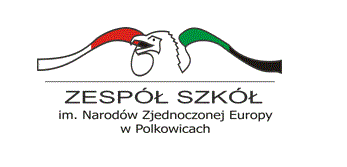 REGULAMINVII Powiatowego Festiwalu Piosenki Obcojęzycznej„Voice of the year” 1.Cele: rozwijanie zainteresowań muzycznych, doskonalenie umiejętności wokalnych, rozwijanie sprawności językowych, kształtowanie świadomości uniwersalnych wartości kulturowych, rozwijanie poczucia piękna, propagowanie nauki języka obcego poprzez formę piosenki, wyszukiwanie talentów-- promocja uzdolnień2.Organizator: Zespół Szkół im. Narodów Zjednoczonej Europy w Polkowicach3.Uczestnicy:Festiwal piosenki przeznaczony jest dla uczniów szkół podstawowych,  gimnazjów                i szkół ponadgimnazjalnych z powiatu polkowickiego.4.Zasady konkursu:Konkurs składa się z jednej części . Ocenie poddane zostanie wykonanie dowolnie wybranej piosenki w języku obcym.5.Organizacja konkursu:a) W konkursie nie ma podziału na języki.b) Jury wyłoni 3 laureatów na każdym z poziomów: I 	-klasy 0, II	-klasy I-III, III	-klasy IV-VI, IV	-klasy VII-VIII szkoły podstawowej oraz III gimnazjum, V	-szkoły ponadgimnazjalnec) Jury może również przyznać wyróżnienia.d) Termin nadsyłania zgłoszeń i podkładów muzycznych (preferowane nośniki dla podkładów muzycznych: pendrive, płyta CD)  do 17.05.2017r. (Zespół Szkół im. Narodów Zjednoczonej Europy, 59-101Polkowice, ul. Skalników 6, z dopiskiem Festiwal Piosenki Obcojęzycznej). Karty zgłoszeniowe oraz podkłady muzyczne można dostarczyć również osobiście do sekretariatu szkoły.e) Termin i miejsce festiwalu: 27.05.2019r. godz. 9.00 w Auli Forum Zespołu Szkół im. Narodów Zjednoczonej Europy w Polkowicach6. Jury i ocenianie:Skład jury będą tworzyć nauczyciele języków obcych ze szkół biorących udział                  w festiwalu.Jurorzy oceniający wykonawców podczas przesłuchań konkursowych będą brać pod uwagę:* opanowanie pamięciowe tekstu ( 1-5 pkt.)* prawidłową wymowę i intonację ( 1-5 pkt.)* wrażenie artystyczne i interpretację (1-5 pkt.)Uczestnik może zdobyć maksymalnie 15 punktów. Oficjalne wyniki zostaną ogłoszone w dniu konkursu. Decyzje jurorów są ostateczne.7. Nagrody: Laureaci otrzymają dyplom uczestnictwa w Festiwalu Piosenki Obcojęzycznej oraz nagrody rzeczowe i książkowe, ufundowane przez:1.  Zespół Szkół im. Narodów Zjednoczonej Europy w Polkowicach2. Gminę Polkowice3. Instytut Goethe w Krakowie4. Wydawnictwo PearsonOrganizatorzy zastrzegają sobie prawo do zmian w regulaminie.Załącznik do regulaminu –KARTA UCZESTNICTWAKARTA UCZESTNICTWA W VII POWIATOWYM FESTIWALU PIOSENKI OBCOJĘZYCZNEJ „Voice of the year”Imię i nazwisko ucznia..............................................................Szkoła/placówka delegująca uczestnika (pieczątka szkoły)Imię i nazwisko opiekuna oraz telefon kontaktowy--------------------------------------------------------------------------------------------------------------------------------------------------------------------------Repertuar ( autor, tytuł piosenki)---------------------------------------------------------------------------------------------------------------------------------------------------------------------------------------------------------------------------------------------------------------............................................ pieczątka i podpis dyrektora